Love Loch Lomond 
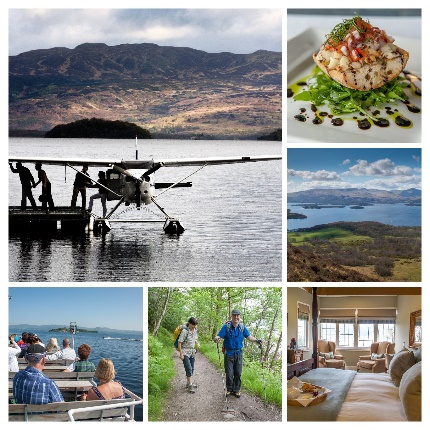 2021/22 Membership Registration Form
(To 31 March 2022)Please complete and email to manager@lovelochlomond.com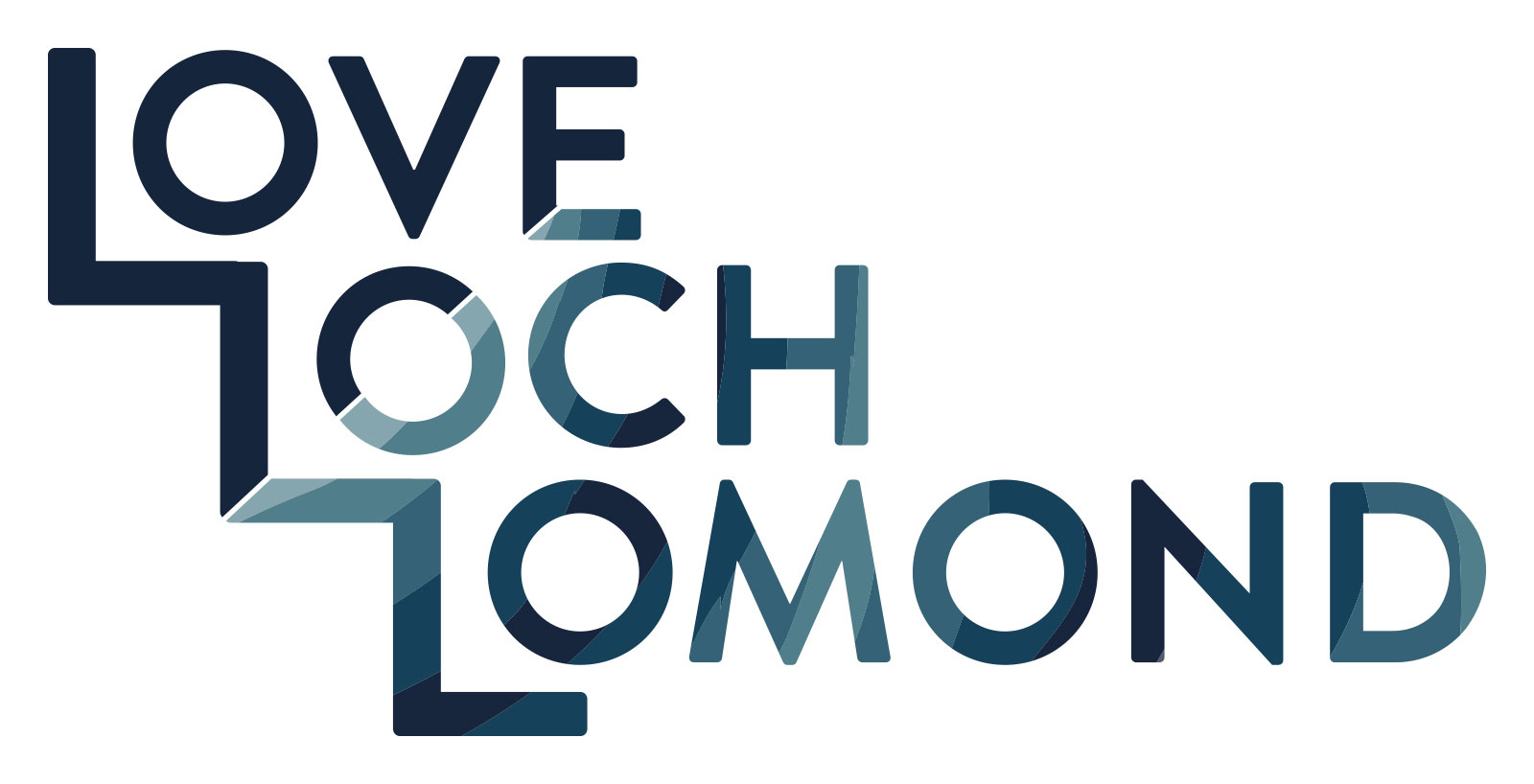 Business Name:Business Address:Contact Person:Email Address:Telephone No:Membership Category: Membership Category: Membership Category: Ben Lomond package(turnover £2m+)£2500£5000Ben Vorlich package(turnover under £2m)£1000
£2500Ben Vane package(turnover £500k+)£700
£1000Conic package(turnover under £500k)£250Signed:Date: